Долгосрочный проектв младшей группетеатрализованная деятельность«Театр в жизни ребенка»Автор: Панина Людмила Николаевна.Должность: воспитатель.Место работы: СП «Д/с к/в «Ягодка» МБДОУ «Д/с «Планета детства» к/в»Вид проекта: познавательныйТип проекта: познавательно - речевой. Сроки реализации проекта: долгосрочный, март-майУчастники проекта: дети, педагоги, родители.Участники проекта: дети младшей группы, воспитатели, родители.Сказка учит добро понимать,О поступках людей рассуждать,Коль плохой, то его осудить,Ну а слабый – его защитить!Дети учатся думать, мечтать,На вопросы ответ получать.Актуальность проектаТеатр — благодатный и ничем незаменимый источник воспитания ребенка, это духовные богатства культуры, познавая которые, ребёнок познает сердцем. Дошкольный возраст — возраст сказки. Именно в этом возрасте ребёнок проявляет сильную тягу ко всему сказочному, необычному, чудесному. Если сказка удачно выбрана, если она естественно и вместе с тем выразительно показана и рассказана, можно быть уверенным, что она найдёт в детях чутких, внимательных слушателей. И это будет способствовать развитию маленького человека.Ресурсное обеспечение:• настольные театры: «Репка», «Курочка Ряба» и т. д.• пальчиковый театр: «Теремок», «Репка», «Колобок»• костюмы к сказке «Репка», «Теремок»• сюжетные картинки• дидактические игры: лото «Сказки», «Мои любимые сказки», раскраски по мотивам сказок «Теремок», «Колобок», «Репка».Цель проекта: создание необходимых условий для знакомства детей с театром. Воспитание у детей любви к театру, посредством театрализации сказок.Задачи:1. Дать воспитанникам элементарные представления о театре (о тех людях которые показывают представления, об их одежде, о куклах которые учувствуют в представление).2. Продолжать расширять представления детей о сказках, по которым показывают театр.3. Знакомить с особенностями показа театра.4.Развивать речь детей раннего дошкольного возраста посредством театрализованной деятельности.План реализации.Организационно – подготовительный этап.Подготовить для проекта:• настольные театры: «Репка», «Курочка Ряба» и т. д.• пальчиковый театр: «Теремок», «Репка», «Колобок» и т.д.• костюмы к сказке «Репка», «Теремок» и т.д.• сюжетные картинки по сказкам.• дидактические игры: лото «Сказки», «Мои любимые сказки», раскраски по мотивам сказок «Теремок», «Колобок», «Репка».Основной этап.Образовательные области. Деятельность. Формы и методы работы.«Социально - коммуникативная».Игровая: 1. Сюжетно – ролевые игры: «На дорогах города», «Правила движения». Цель: Закрепить знания детей о поведении на дорогах. Воспитывать умения быть вежливыми внимательными друг к другу.«Лиса», «Медвежата», «Кошка», «Лошадка», «Ежиха». Цель: Развивать у детей способности принять на себя роль животного.2. Дидактические игры:«Громко – тихо». Цель: Учить детей менять силу голоса: говорить то громко, то тихо.«Медвежата едят мед».Цель: Развивать артикуляционный аппарат детей.«Лягушка и лягушата».Цель: Развивать речевое внимание.«Труд» 1. Поручения: «Мытье игрушек», «Стирка кукольного белья» Цель: Развивать умения совместно со взрослым и под присмотром взрослых правильно ухаживать за игрушками.2. Наблюдение: Цель: Привлекать внимания детей к тому, что и как делает взрослый, зачем он выполняет то или иное действие. Поощрять желание помогать взрослым.«Безопасность» ОБЖ 1. Беседы с детьми «Когда мы пошли с мамой то… ». Цель: Продолжить знакомить детей с правилами безопасности поведения на дорогах. Формировать основы здорового образа жизни.2. Дидактические упражнения «Можно - нельзя», «Покажи как правильно» Цель. Формировать умения соблюдать правила безопасности поведения в общественных местах.3. Режимные моменты. Цель: Продолжить учить детей самостоятельно одеваться в правильной последовательности. Вытирать руки и лицо своим полотенцем. Формировать привычку ежедневно делать зарядку.«Познавательное развитие»  Познавательно-исследовательская и продуктивная (конструктивная). Формирование целостной картины мира, расширение кругозора (совместная деятельность взрослого и детей в свободной деятельности, в режимных моментах).Рассматривание картинок из различных детских сказок. Цель. Учить рассматривать картины с изображениями животных в различных видах деятельности.Оформление коллажа по сказке «Теремок» с изображением различных животных:Мышка-норушка, лягушка-квакушка, зайчик-побегайчик, лисичка-сестричка, волчок-серый бочок, медведь-косолапый.«Художественно – эстетическое развитие» 1. Конструирование теремка для животных (сказки «Теремок»)2. Лепка – яичко, репка, колобок и т.д. (сказки «Курочка Ряба», «Репка», «Колобок»).3. Рисование – деревья, елка, падал снег, следы на снегу (сказки «Теремок», «Волк и семеро козлят», «Колобок»)Театр. Цель: Формировать представления о различных видах театра. Привлечения к участию в театрализованной деятельности.1. Слушание музыкальных произведений.2. Пение детских песенок.3. Разучивание музыкальных движений.4. Музыкальные произведения «Колыбельная медведицы», «Песенка про лето», «Песенка мамонтенка», «Песенка паровозика из «Ромашково», «Песенка про чебурашку» и т.д.«Речевое развитие». Совместная деятельность взрослого и детей в свободной деятельности и режимных моментах.1. Инсценировка сказок совместно с воспитателем «Курочка Ряба», «Репка», «Теремок» и т.д.2. Прослушивание звукозаписей детских сказок – «Волк и семеро козлят», «Колобок», «Репка», «Теремок», «Курочка Ряба».«Чтение художественной литературы» Совместная деятельность взрослого и детей.1. Рассказывание детьми сказок «Репка», «Теремок», «Волк и семеро козлят», «Курочка Ряба», «Три медведя».2. Чтение стихотворений, потешек.«Физическое развитие». Двигательная. Обеспечить оптимальную двигательную активность детей в течение всего дня, используя подвижные, спортивные, народные игры и физические упражнения.Хороводные игры: «Шарик», «Карусель», «Пузырь». Цель: Совершенствовать основные движения; бег, ходьбу, прыжки. Развивать желания играть вместе с воспитателем. Дыхательная гимнастика: «Как мышки пищат? », «Дудочка», «Петушок».Работа с родителями:1. Привлечение родителей к участию и оформлению театрального уголка, изготовления материала для оформления театрального уголка (рисование сказочных героев).2. Подготовка консультации для родителей: папка – передвижка «Как кукольный театр помогает в работе с неуверенными в себе детьми», «Как смотреть спектакль», «Сказка в жизни ребенка», «Театральная деятельность в детском саду», «Пальчиковые игры», «Куклотерапия в работе с детьми раннего возраста».3. Провести родительское собрание на тему «Развитие речи детей раннего дошкольного возраста посредством театрализованной деятельности».Заключительный этап • Выставка коллажа по сказкам «Курочка Ряба», «Репка», «Колобок» и т.д.• Выставка работ «Моя любимая сказка». Родители + Дети.Итог проекта.• Дети познакомились с русскими народными сказками.• Дети первой младшей группы научились распознавать сказочных героев по иллюстрациям.• Дети были участниками кукольных спектаклей.• Дети научились создавать в творческих работах образы прочитанного.• Дети стали чаще прибегать к активной речи как выражению своих чувств и эмоций.• Родители принимали активное участие в театральной деятельности.Продукт проекта.• Выставка коллажа по сказкам «Курочка Ряба», «Репка», «Колобок» и т.д.• Выставка работ «Моя любимая сказка». Родители + Дети.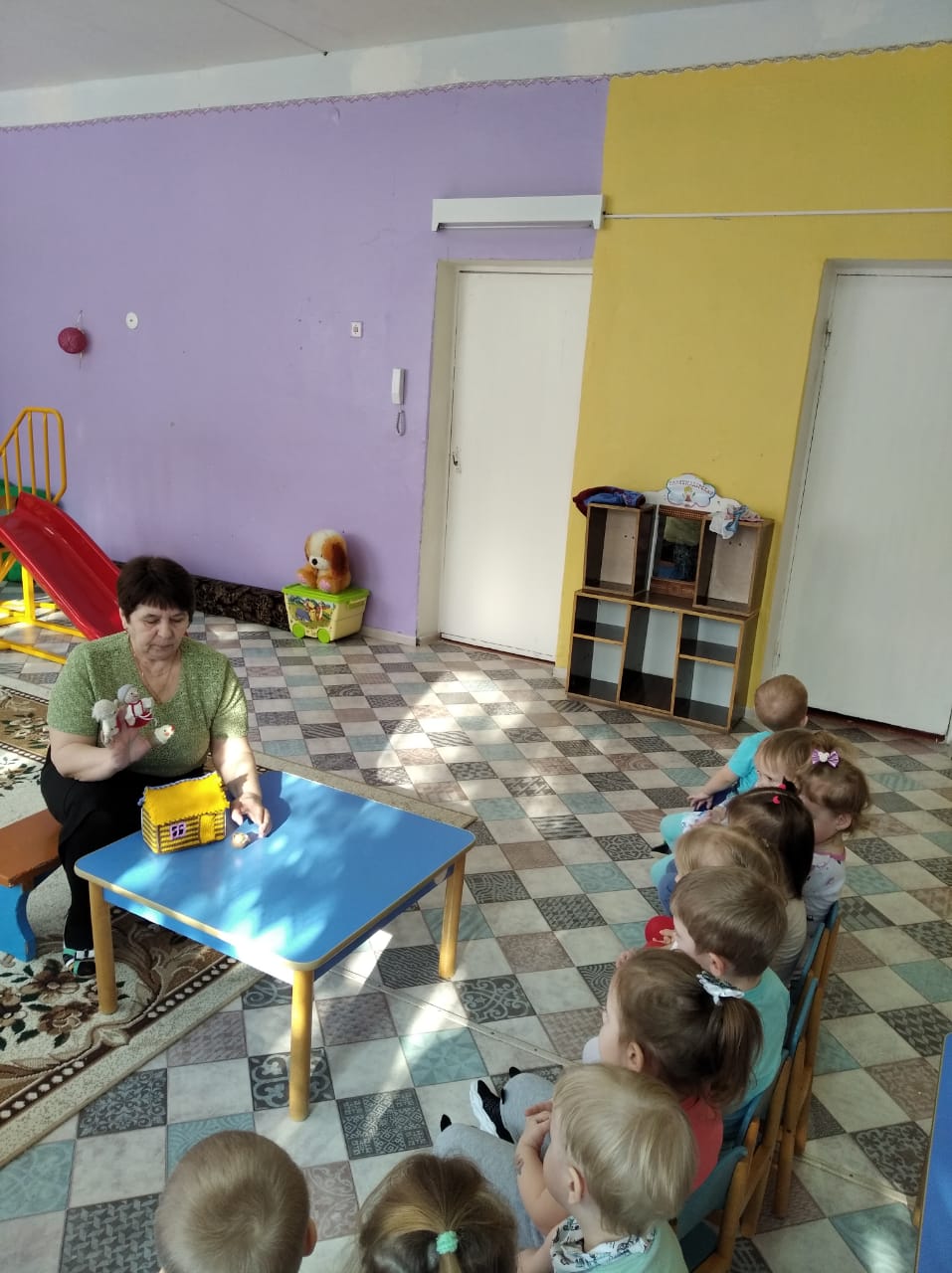 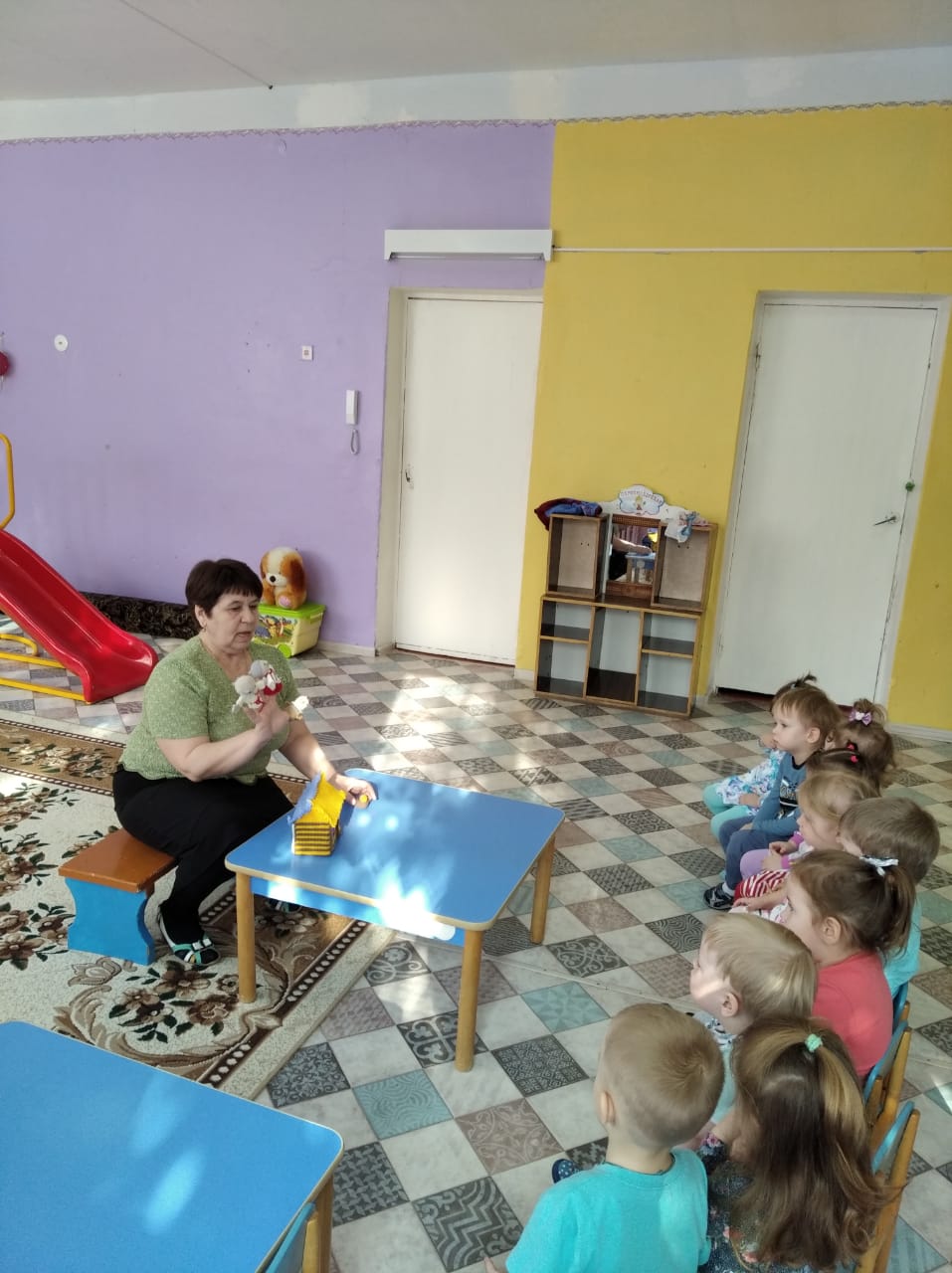 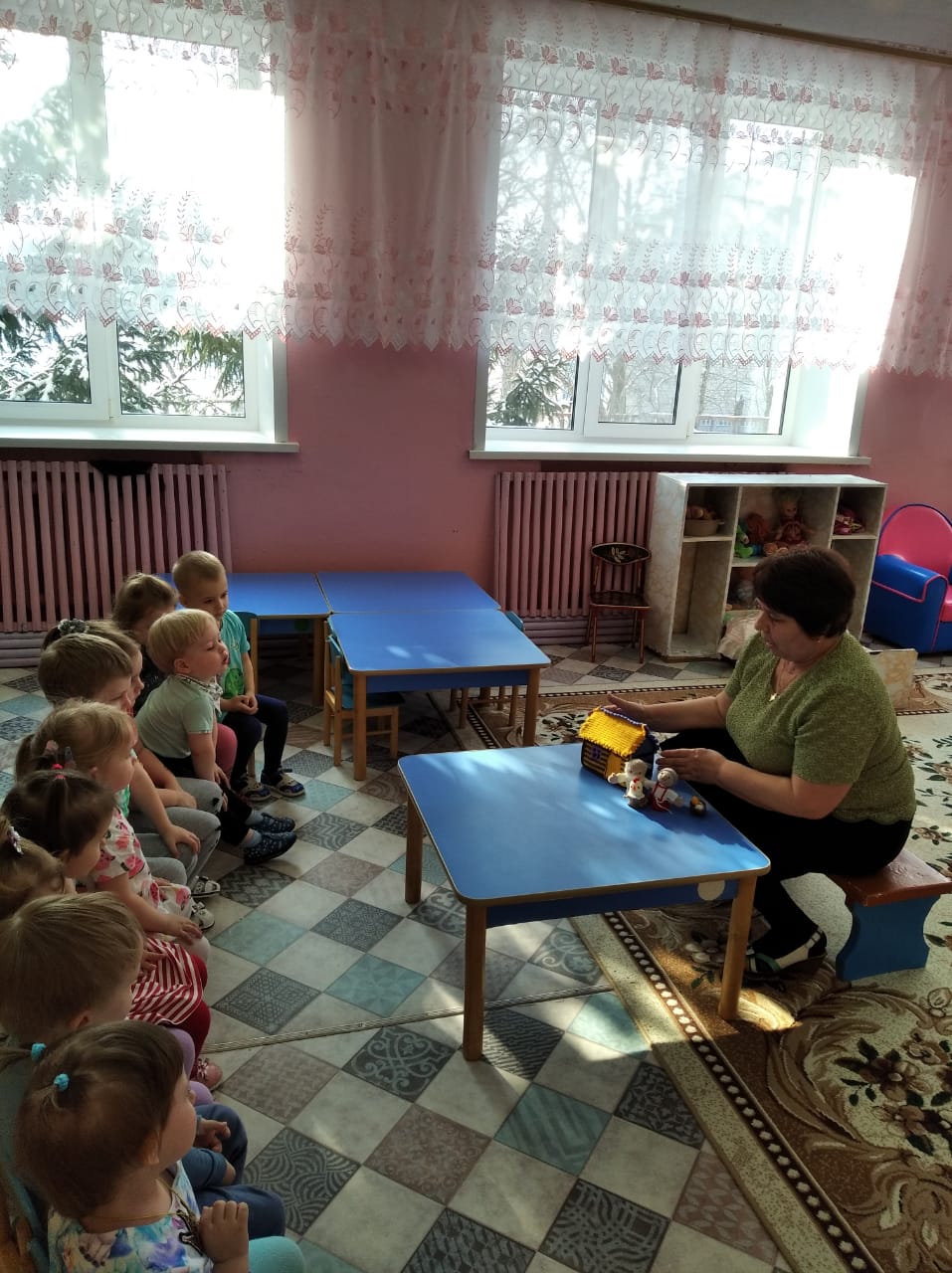 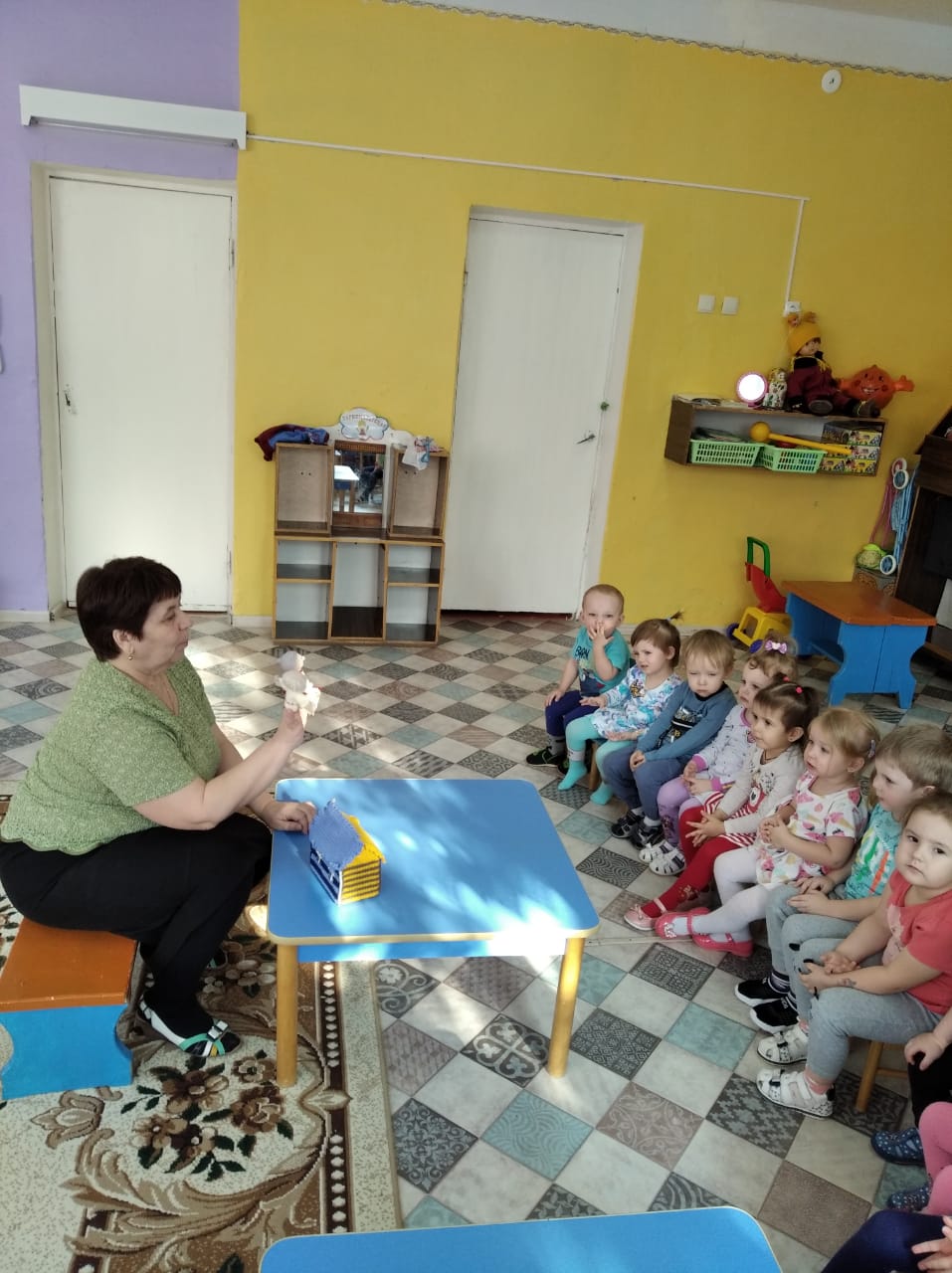 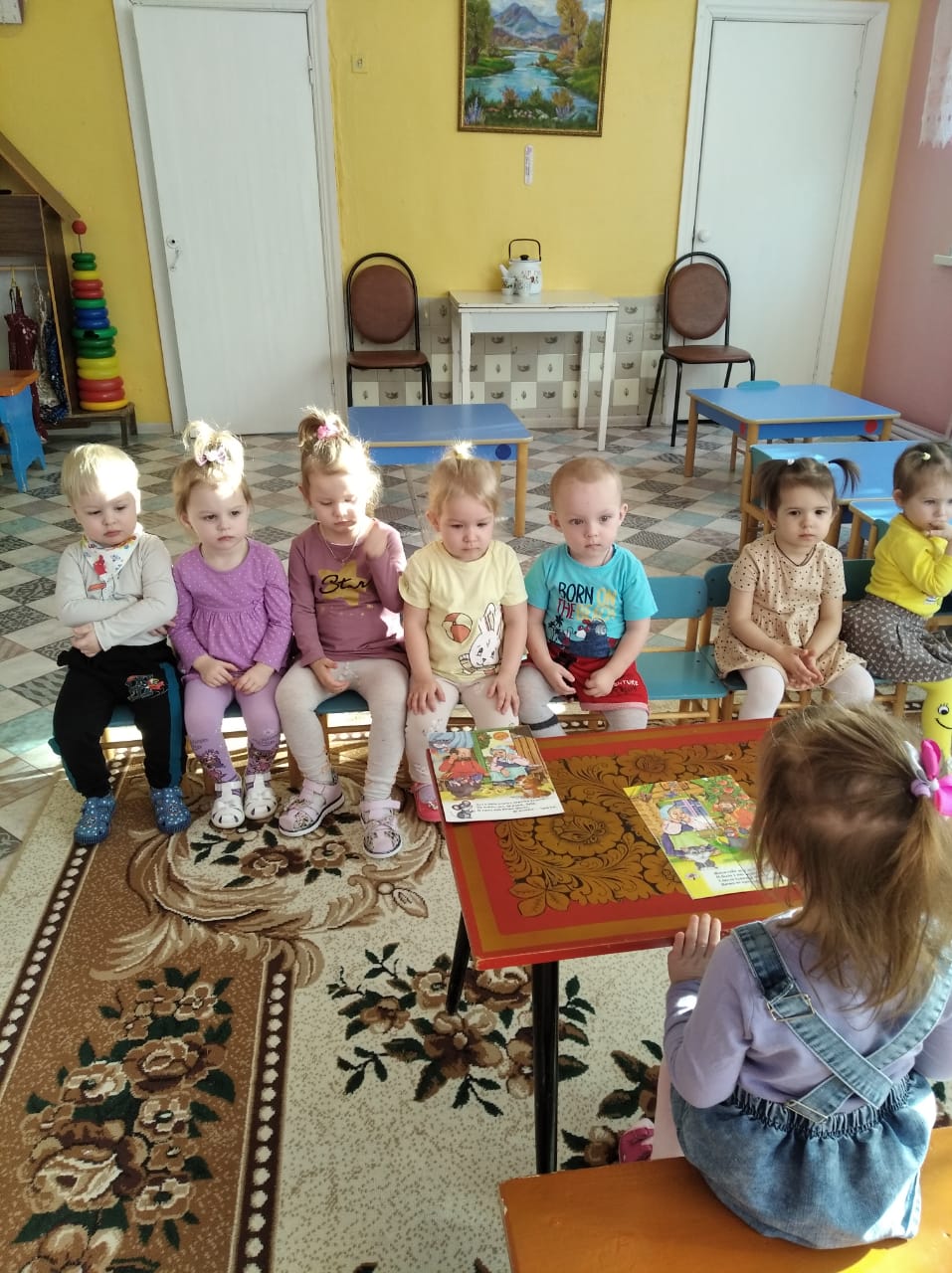 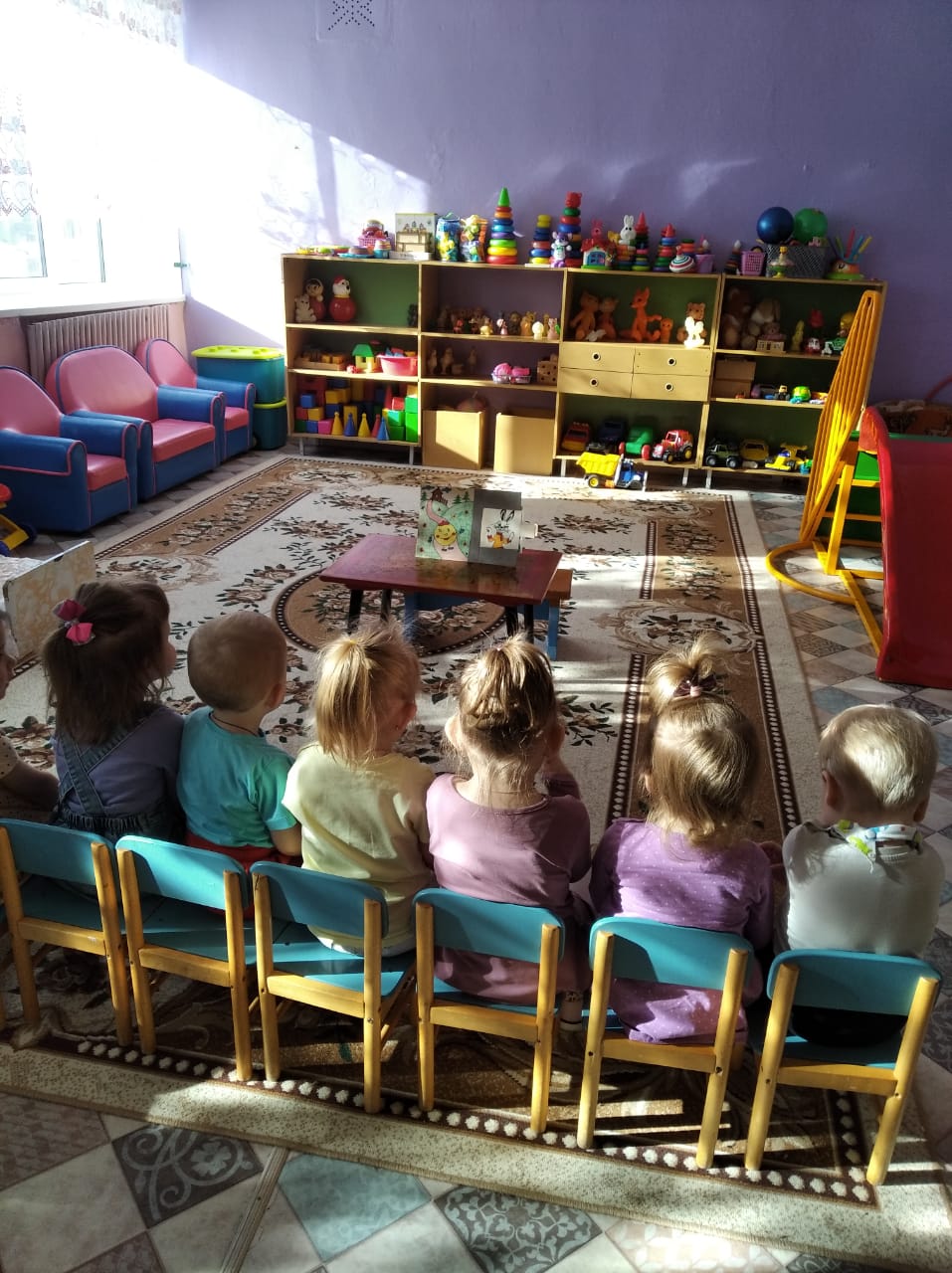 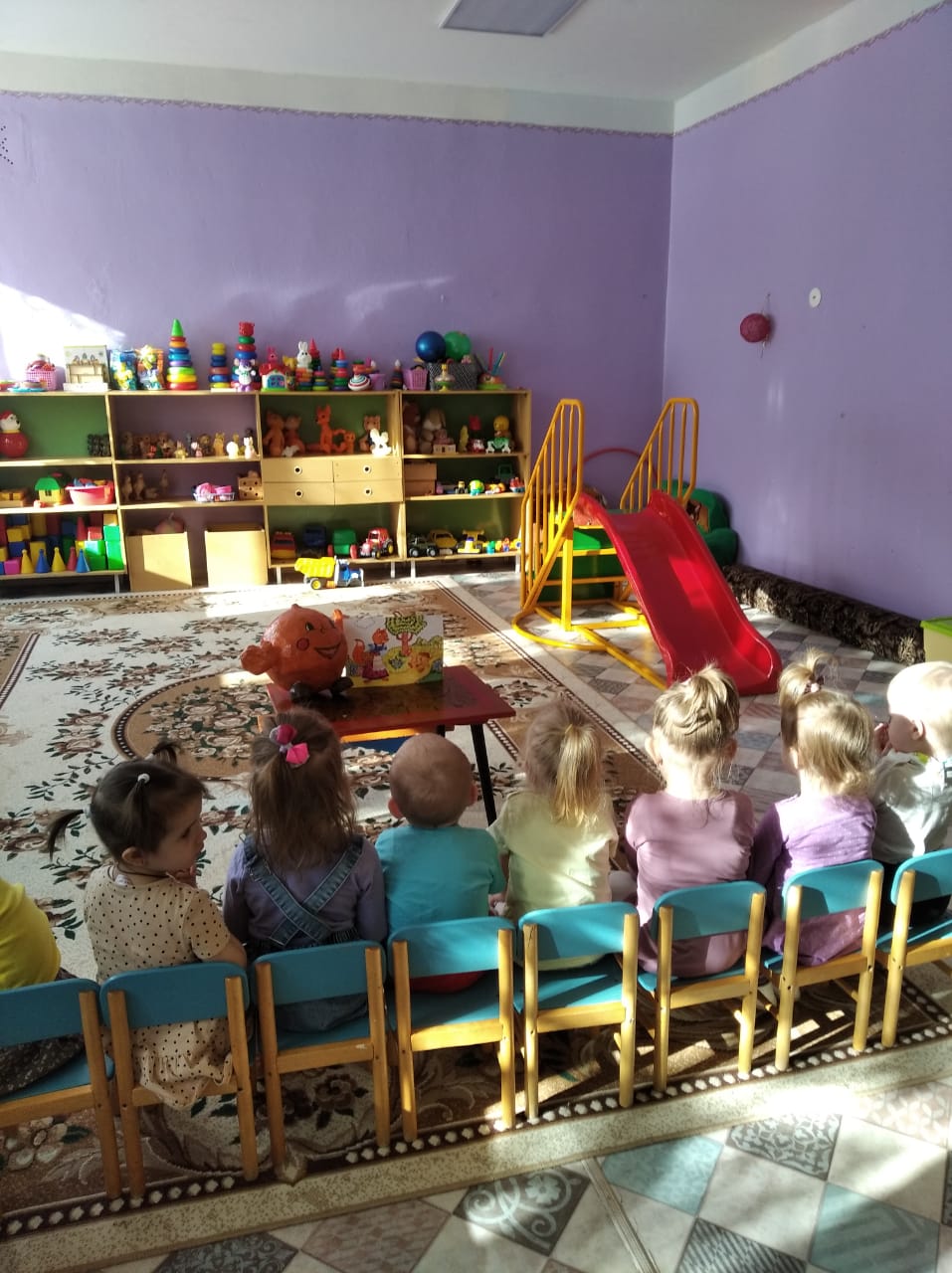 